Srijeda, 21.04.2021.SKRB O SEBI: Čistoća okoliša i zbrinjavanje otpadaPročitaj zajedno s mamom socijalnu priču o Planetu Zemlja na ovome linku: https://mcusercontent.com/dad341565d2ae22a860ebd9a1/files/352b062b-dd58-4ddb-b2ee-218350488c49/Dan_planeta_Zemlje_Mali_Vrtuljak.pdf?mc_cid=537721afda&mc_eid=[1d1e2b9e5a]U svoju bilježnicu nacrtaj 4 spremnika kakva su ti prikazana na slici i iz reklamnih letaka izreži različite predmete ( kao na slici) i rasporedi ih prema spremnicima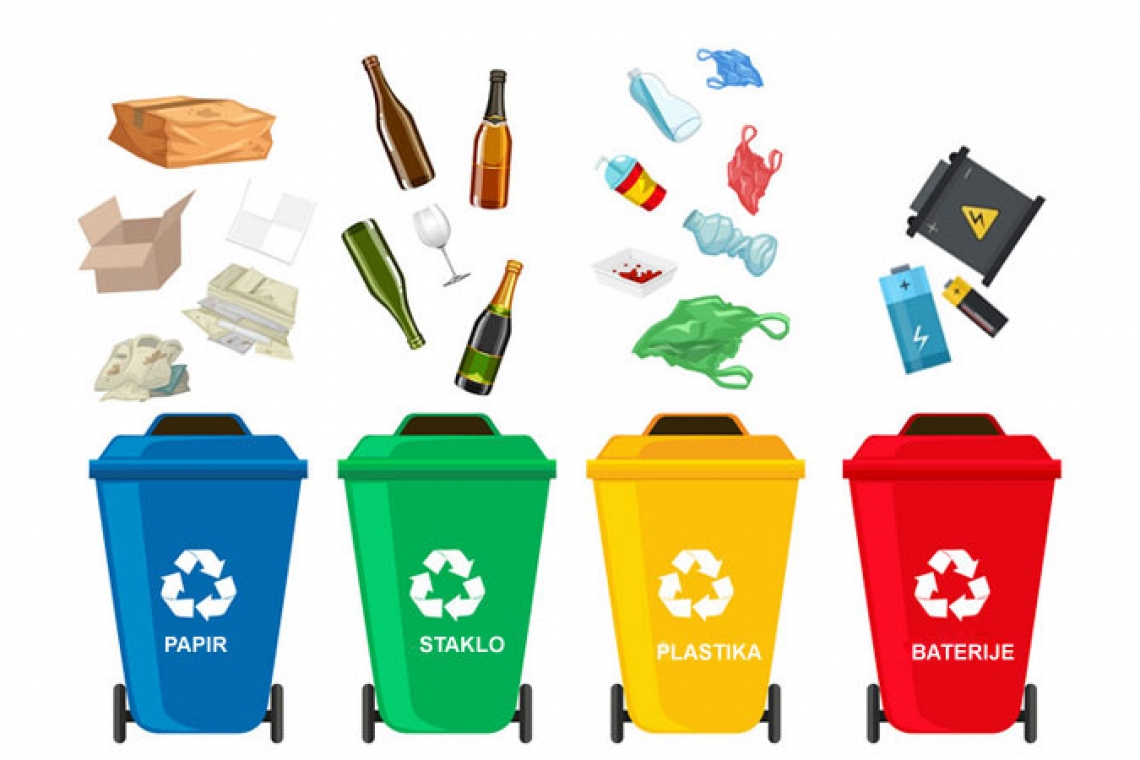 KOMUNIKACIJA: Slikopjesma : ZemljaPročitaj još jednom pjesmicu Zemlja te je prepiši u svoju bilježnicu.UPOZNAVANJE ŠKOLE I RADNE OKOLINE: Moje tijelo ( Glavni unutarnji organi)Ponovi dijelove tijela uz pomoć kviza : https://learningapps.org/display?v=pvntrexea20https://wordwall.net/hr/resource/1472848/unutarnji-organiLIKOVNA KREATIVNOST: BOJEZa današnji rad trebaju ti dvije kutije koje ćeš temperom obojati u žutu i plavu boju. Pazi da zaštitiš svoje radno mjesto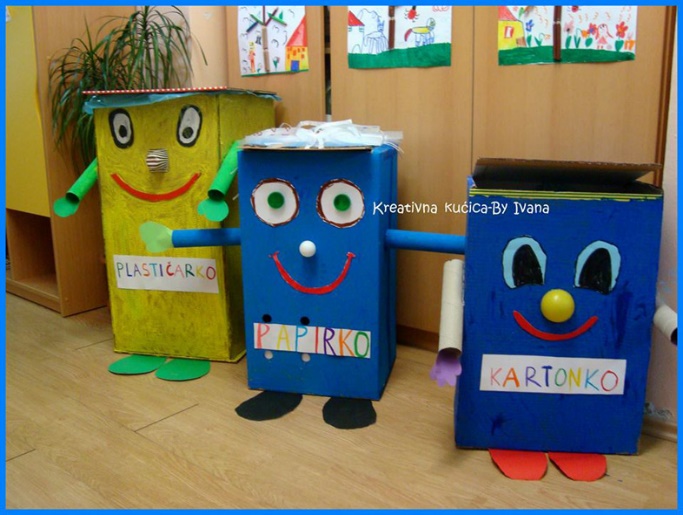 RADNI ODGOJ: MOTORIKA ŠAKE I HVATAObojao si dvije kutije plavom i žutom bojom, a sada ćeš na bijelom papiru nacrtati dva kruga koja ćeš izrezati škarama. Bijeli krugovi biti će oči koje ćeš zalijepiti na kutije. Iz crnog kolaž papira izrezati ćeš dva manja kruga i zalijepiti ih u sredinu bijelih krugova.Sada uzmi jedan papir narančaste  boje i prstima oblikuj kuglicu. Ta kuglica biti će nos na kutiji tvojih spremnika.Sada još samo od crvenog papira izreži usta i tvoj spremnik za otpad je spreman. Pokaži mami kako mora baciti papir u plavi spremnik a plastiku u žuti spremnik.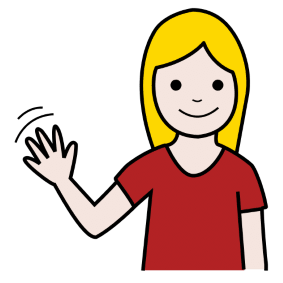 